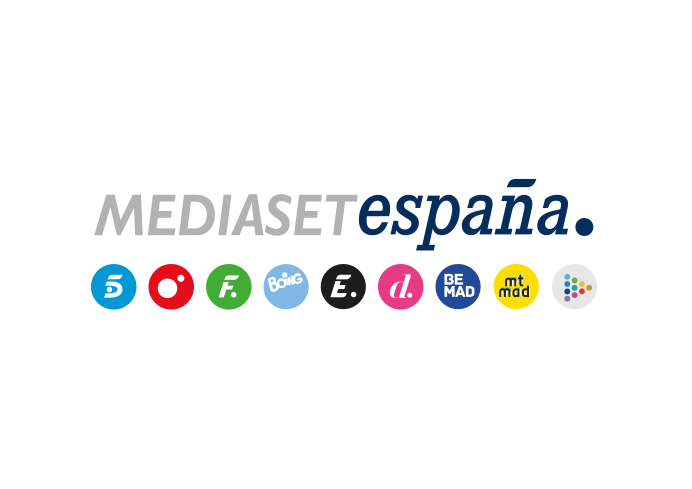 Madrid, 18 de julio de 2023Cuatro prepara ‘Te falta un viaje’, nuevo docureality en el que Paz Padilla y su hija Anna Ferrer recorrerán el mundo para descubrir distintas formas de celebrar la vida y enfrentarse a la muerteEn este nuevo formato, madre e hija vivirán una auténtica aventura que las llevará a visitar exóticas localizaciones; conocer a españoles residentes en cada destino; descubrir y participar en ritos ancestrales; y explorar nuevas formas de entender la vida.  Cada entrega del programa culminará con una gran experiencia para las protagonistas antes de finalizar su ruta. Visitar distintos países del mundo para descubrir en cada entrega cómo se afronta desde diferentes culturas y tradiciones la relación con la vida y con la muerte: este es el principal objetivo que perseguirán Paz Padilla y su hija Anna Ferrer en ‘Te falta un viaje’, nuevo docureality que prepara Cuatro que comenzará próximamente su grabación.Este nuevo formato, que la cadena producirá en colaboración con Proamagna, acogerá el debut televisivo de la influencer Anna Ferrer, que goza de gran popularidad en redes sociales. Los diferentes caracteres de madre e hija y sus distintas formas de ver la vida les convertirán en una peculiar y sorprendente ‘pareja de viaje’ dispuestas a vivir nuevas experiencias y compartir sus sensaciones con los espectadores. Cada entrega de ‘Te falta un viaje’ se desarrollará en un país diferente. Paz y Anna estarán acompañadas por guías autóctonos que les ayudarán a descubrir exóticas localizaciones. En su periplo, que estará lleno de momentos divertidos, emocionantes y mucho sentido del humor, visitarán a españoles residentes en cada destino, conocerán a sorprendentes personajes y convivirán en casas de familias nativas que les mostrarán sus tradiciones y costumbres, que ambas practicarán con la ayuda de sus anfitriones. Además, cada edición finalizará con una gran experiencia para las protagonistas, un reto que se conocerá desde el inicio de cada viaje y que afrontarán al final de cada rutaEn este nuevo formato, Paz Padilla vivirá una auténtica aventura junto a su hija Anna, con la que compartirá este viaje sin prejuicios ni miedos en el que se sumergirán de lleno en la cultura de cada país y en el que mostrarán cómo es su relación de madre e hija. 